UMW / AZ / PN – 47 / 18				                                   Wrocław, 25.05.2018 r.NAZWA POSTĘPOWANIA  Dostawa unitów stomatologicznych z wyposażeniem na potrzeby Uniwersytetu Medycznego we 
Wrocławiu.Informacja z otwarcia ofertBezpośrednio przed otwarciem ofert Zamawiający podał kwotę, jaką zamierza przeznaczyć na sfinansowanie zamówienia, która wynosi: 130 000,00 złKryteria oceny ofert :Warunki płatności oraz pozostałe zapisy dotyczące okresu gwarancji – zgodnie z treścią Siwz.Kanclerz UMW   						mgr Iwona Janus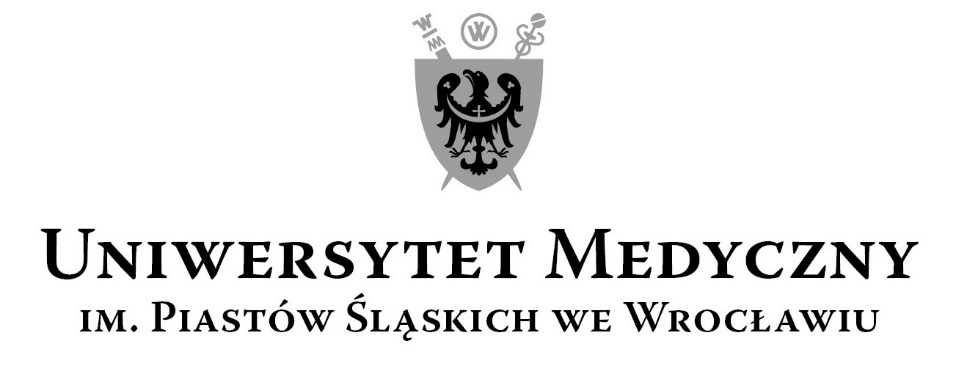 50-367 Wrocław, Wybrzeże L. Pasteura 1Zespół ds. Zamówień Publicznych UMWUl. Marcinkowskiego 2-6, 50-368 Wrocławfax 71 / 784-00-44e-mail: edyta.szyjkowska@umed.wroc.pl 50-367 Wrocław, Wybrzeże L. Pasteura 1Zespół ds. Zamówień Publicznych UMWUl. Marcinkowskiego 2-6, 50-368 Wrocławfax 71 / 784-00-44e-mail: edyta.szyjkowska@umed.wroc.pl 1Cena brutto602Okres gwarancji na unity stomatologiczne (wymagany przez Zamawiającego min. 24 m-ce, max. 48 m-cy od daty podpisania protokołu odbioru)203Termin realizacji przedmiotu zamówienia (wymagany przez Zamawiającego max 7 dni od daty podpisania umowy)20L.p./
nr ofertyWykonawca, adresCena 
przedmiotu 
zamówienia  
Okres gwarancji na unity 
stomatologiczne 
(wymagany przez Zamawiającego 
min. 24 m-ce, max. 48 m-cy od daty podpisania protokołu odbioru)Termin realizacji 
przedmiotu zamówienia
(wymagany przez Zamawiającego max 7 dni od daty podpisania umowy)
 1.AMADAR Sp. z o.o.
ul. Świętokrzyska 14
00-050 Warszawa129 720,00 zł48 m-cy1 dzień1.AMADAR Sp. z o.o.
ul. Świętokrzyska 14
00-050 Warszawa